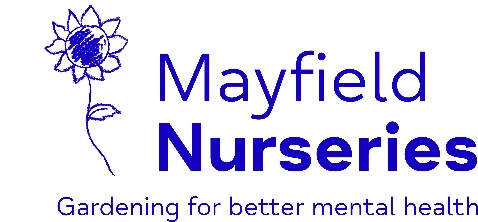 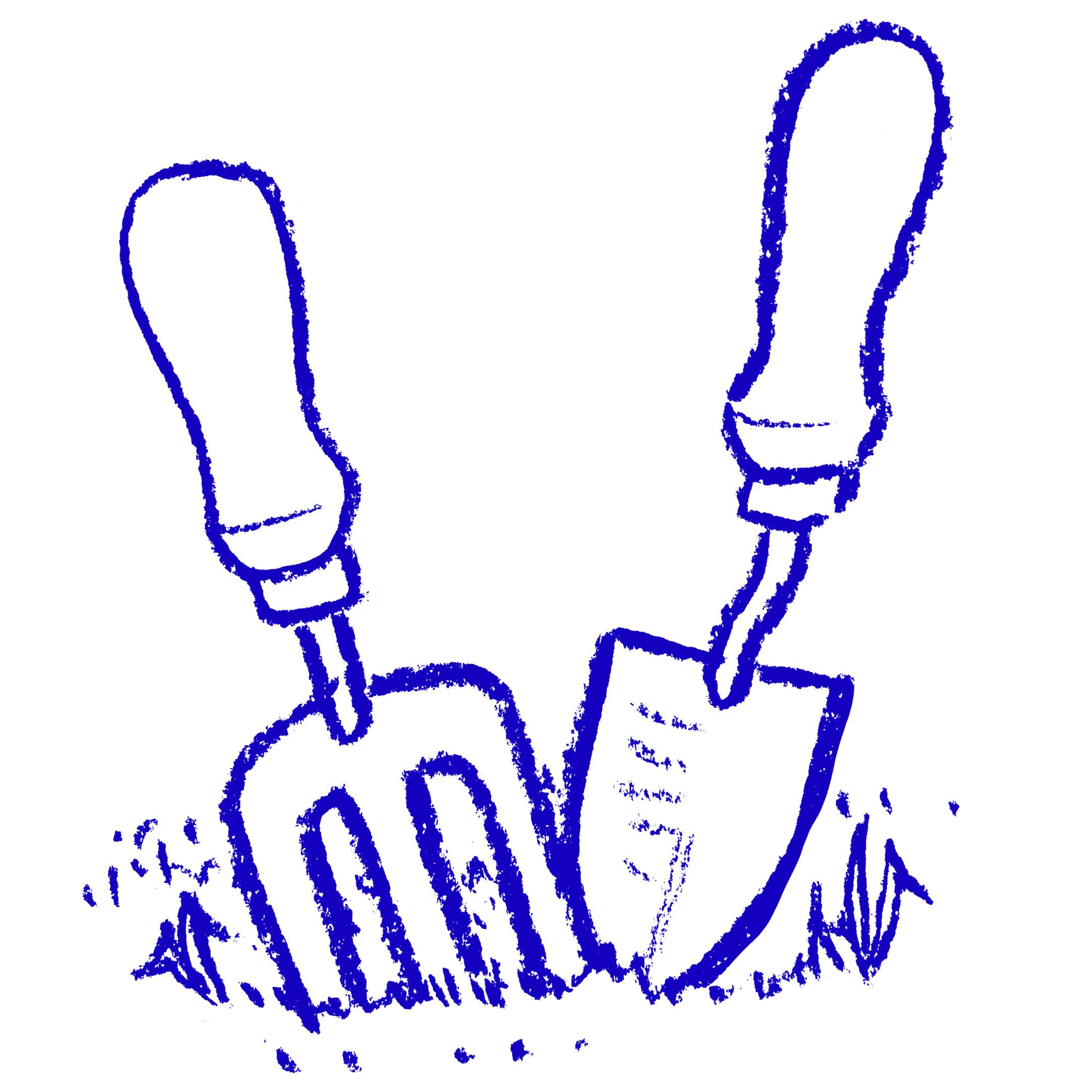 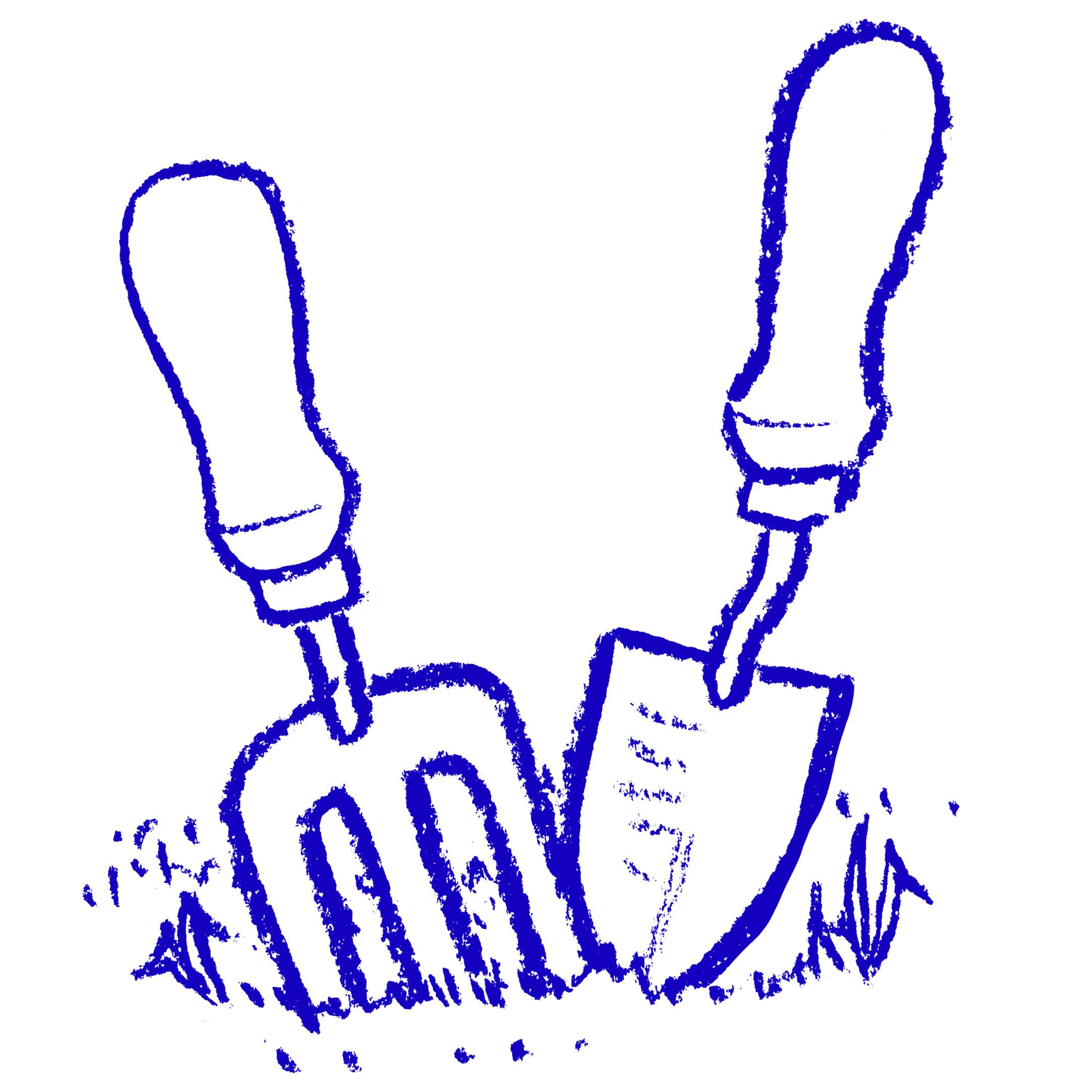 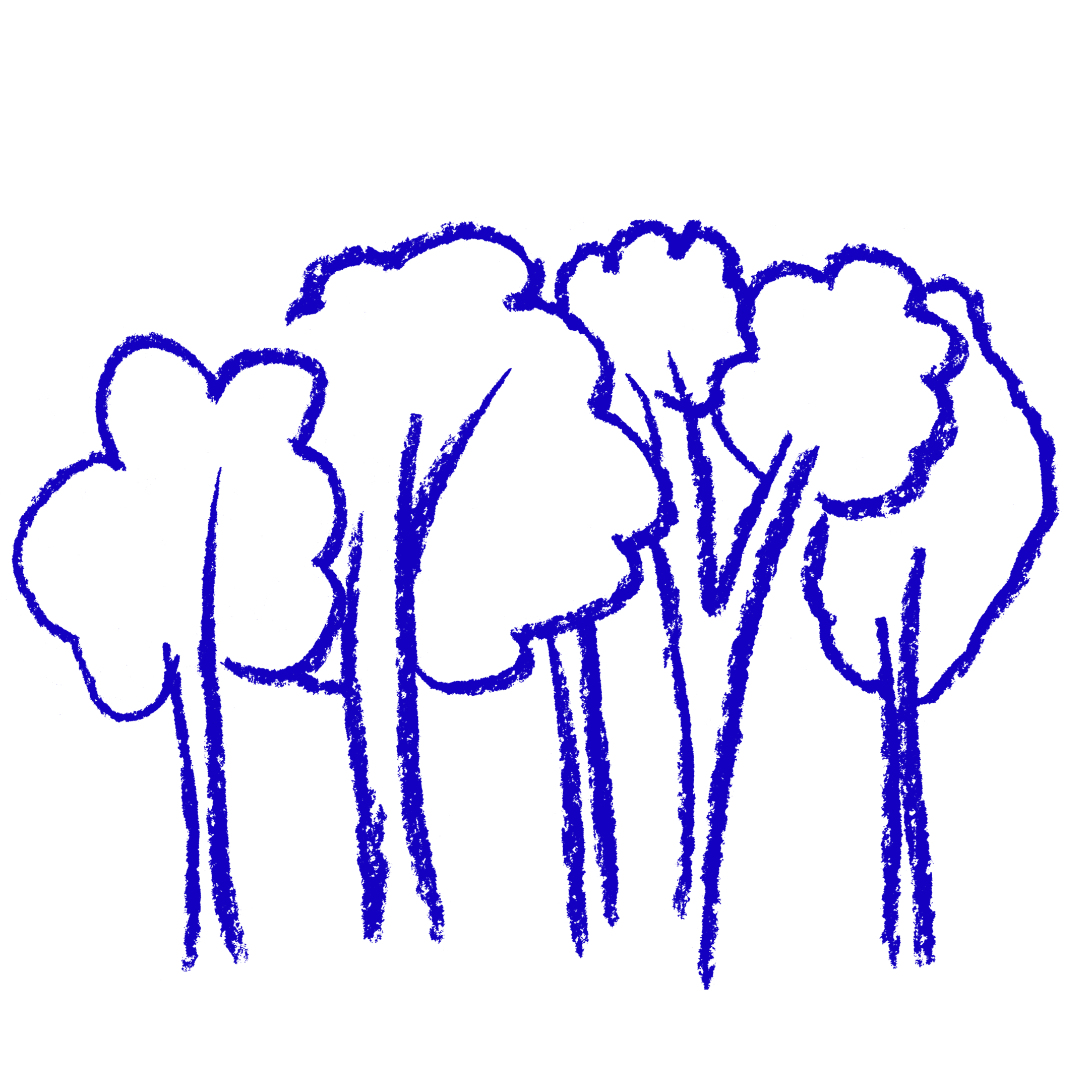 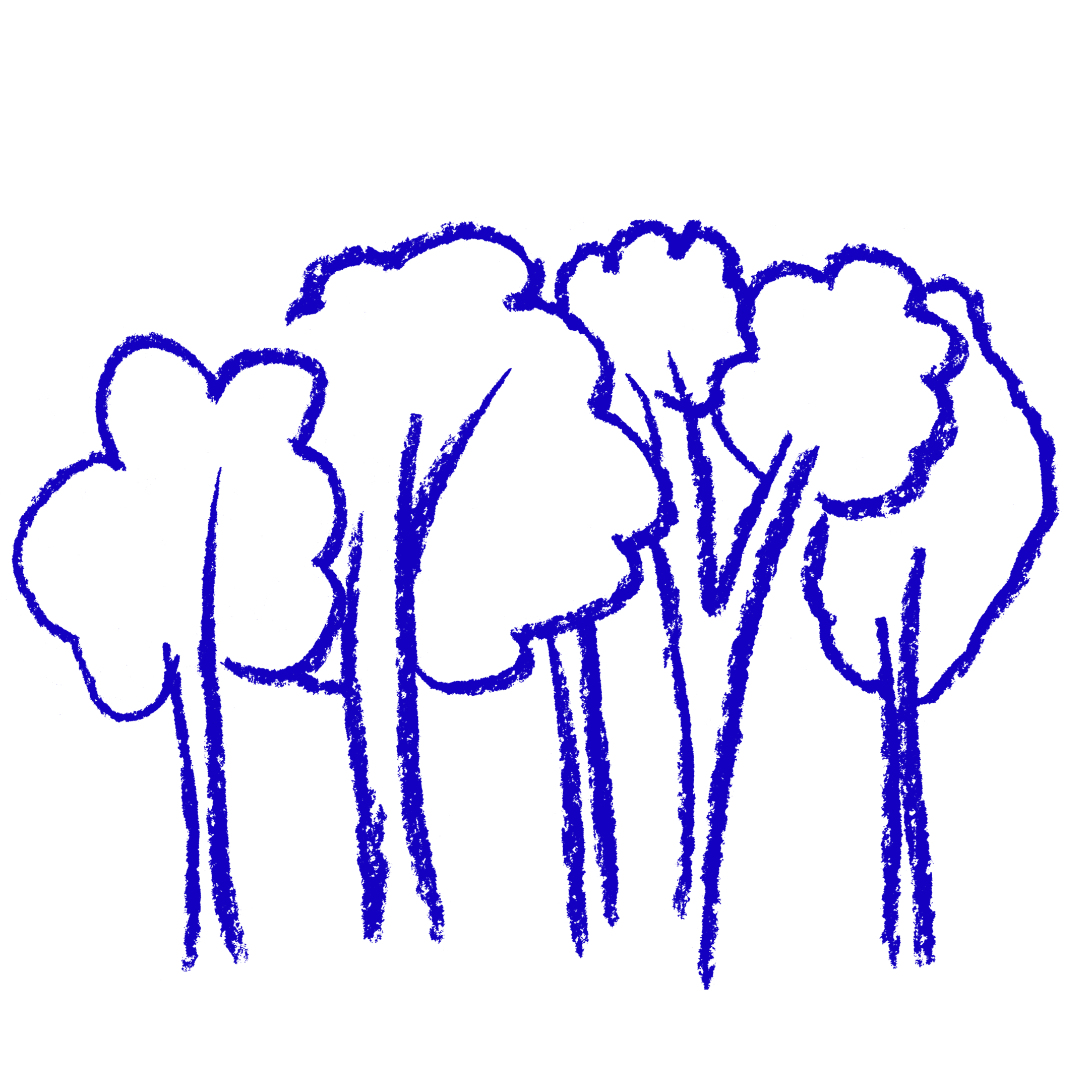 To sign up for any Mayfield activity please contact the wellbeing team on 02380447743 or email mfwellbeing@mayfieldnurseries.org.ukTo find out more about digital skills, please call Simon on 07966474188 or email enquiries@mayfieldnurseries.org.uk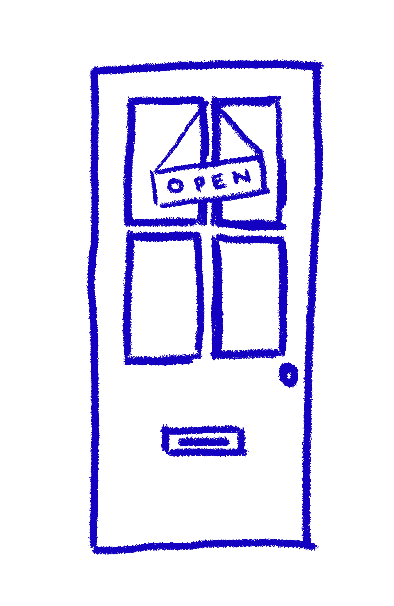 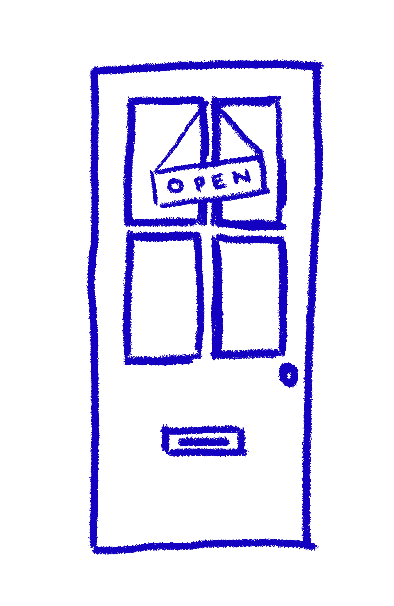 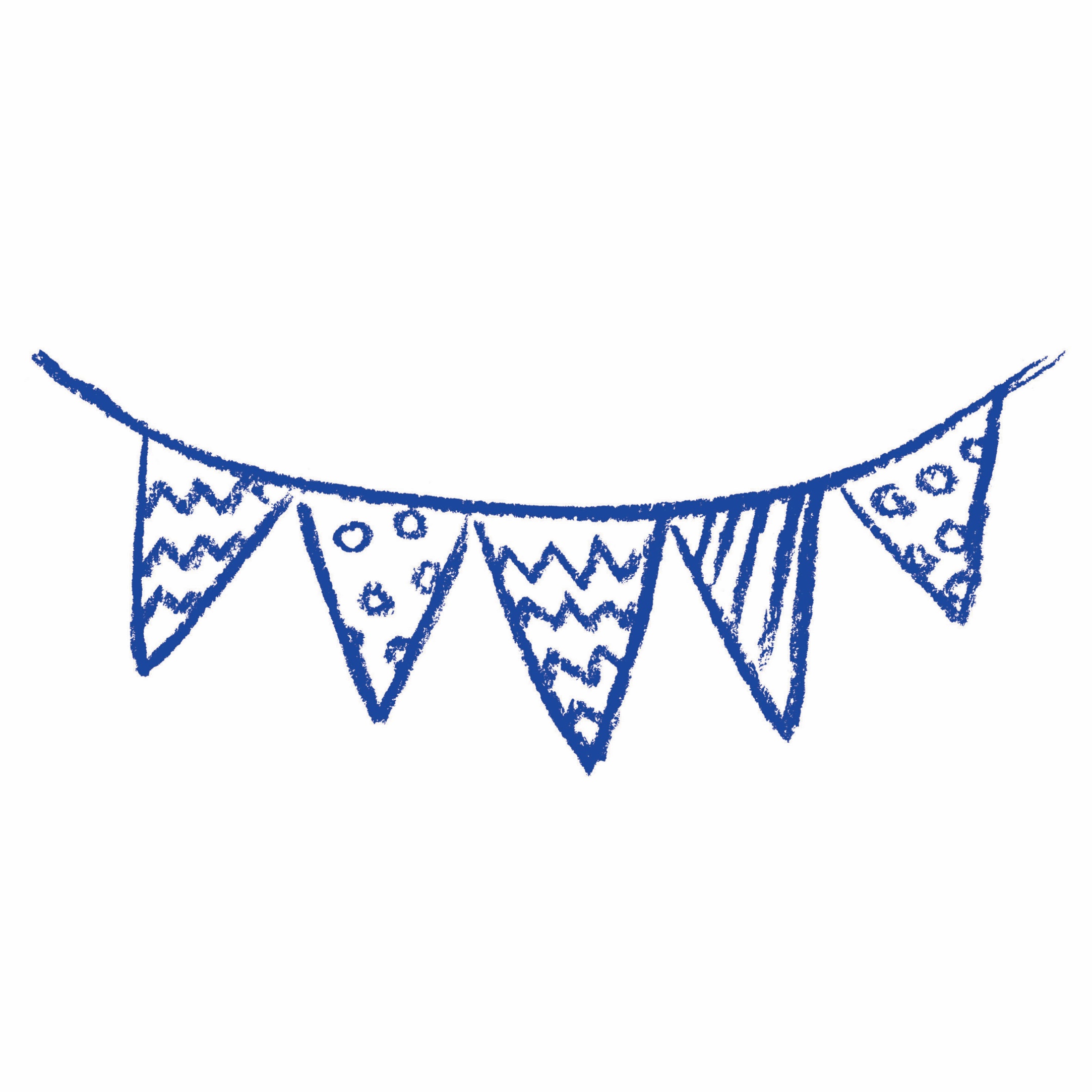 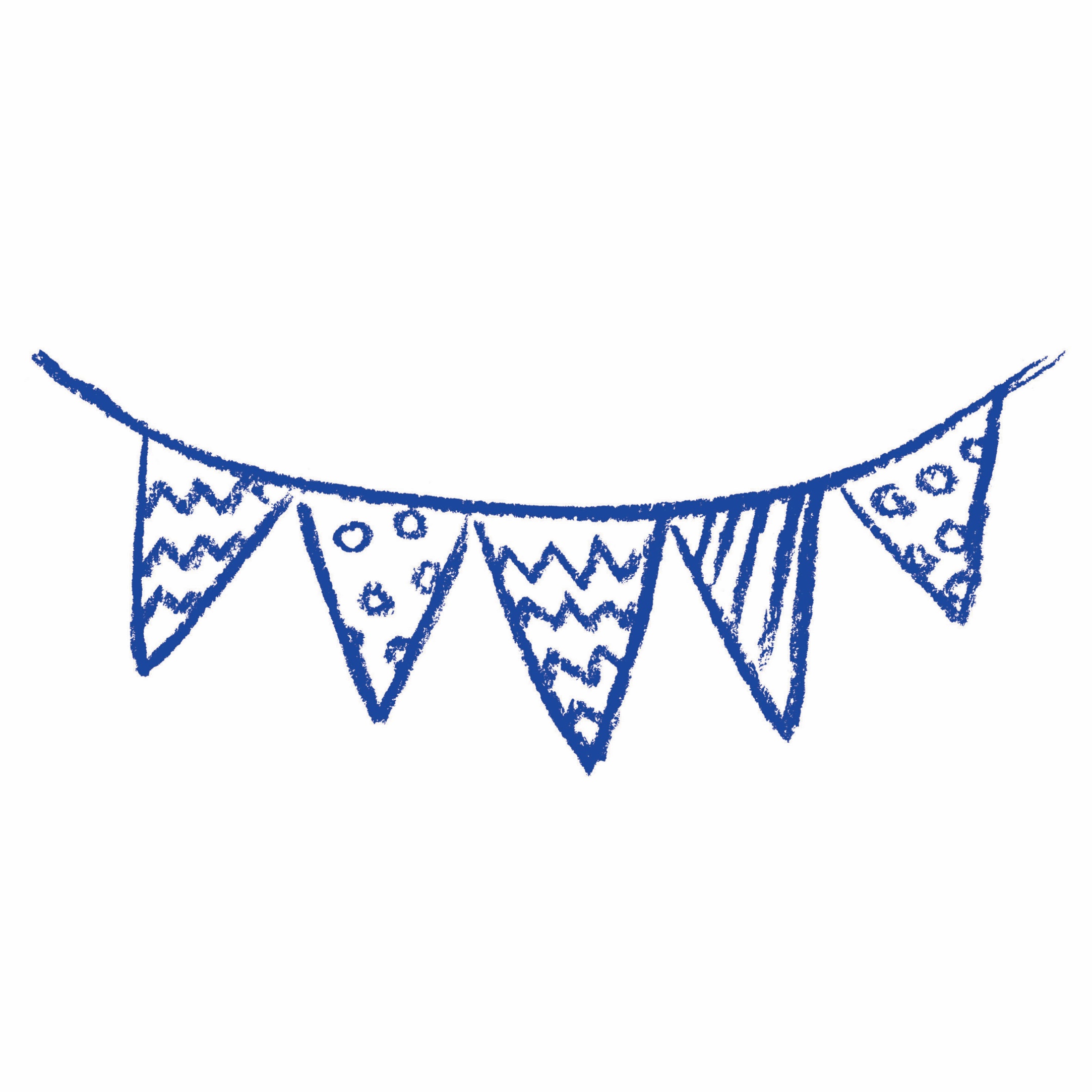 